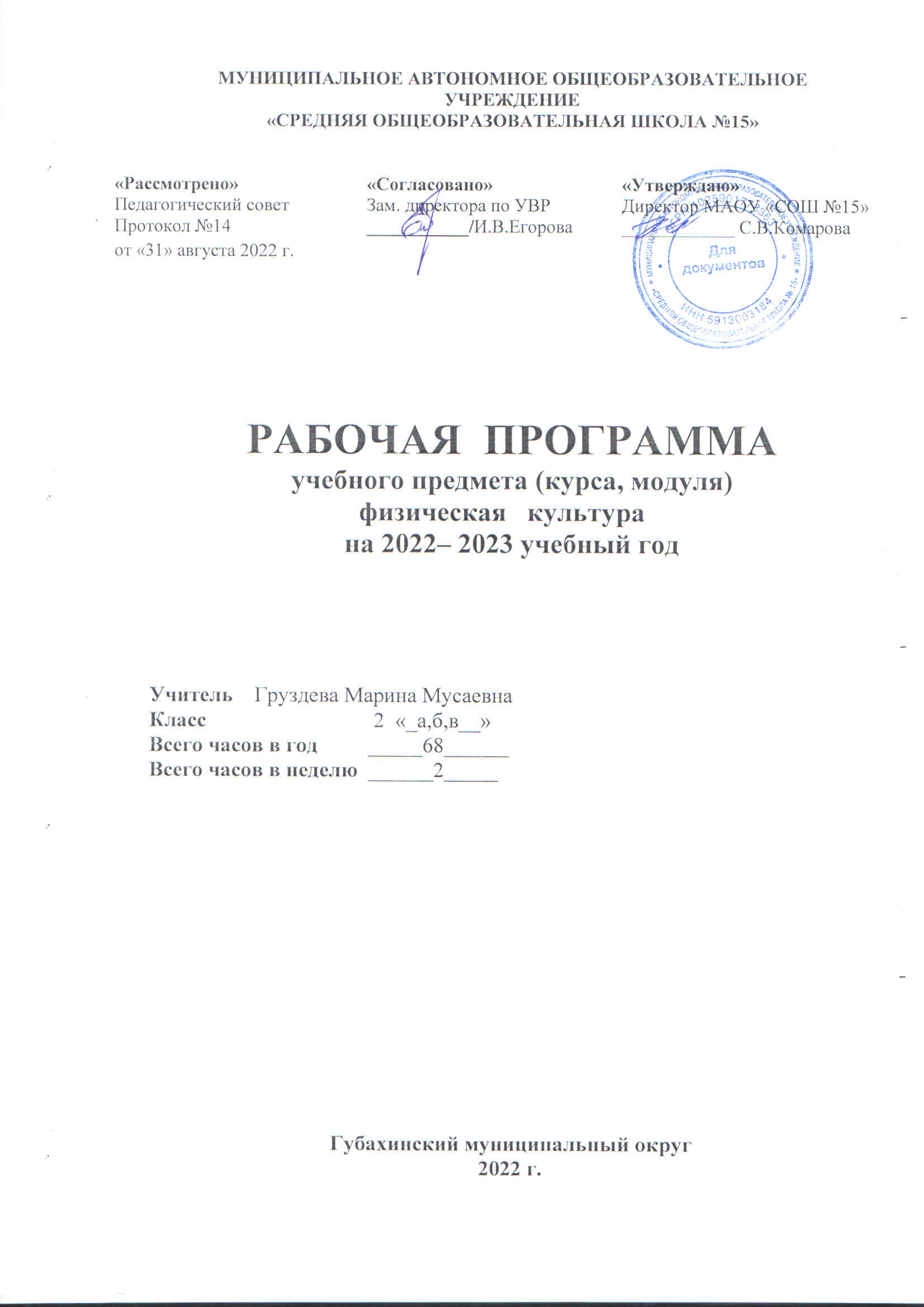                                 Пояснительная записка.Рабочая программа составлена в соответствии с ФГОС для 2 класса по физической культуре автор  Р.И Тарнопольская.Планирование учебного материала по физической культуре составлено с учётом нормативных документов:- Федеральный государственный образовательный стандарт начального общего образования: Приказ от 22.12.2009, № 1777856 от октября 2009 г. № 373 « Об утверждении и введении федерального государственного образовательного стандарта начального общего образования.- Федеральный перечень учебников, рекомендованных Министром образования и науки Российской Федерации к использованию в общеобразовательном процессе в общеобразовательных учреждениях на 2014 – 2015 учебный год. Приказ Министерства образования и науки Российской Федерации № 253 от 31.03.2014г. зарегистрирован Минюстом России 18 октября 2013 г., №30213.-Основная общеобразовательная программа начального общего образования МАОУ « СОШ № 15».- Учебный план 1 ступени обучения МАОУ « СОШ № 15» на 2022-2023 учебный год.- Примерные программы по учебным предметам. ФГОС.Предметом обучения физической культуре в начальной школе является двигательная деятельность человека с общеразвивающей направленностью. В процессе овладения этой деятельностью укрепляется здоровье, совершенствуются физические качества, осваиваются определённые двигательные действия, активно развиваются мышление, творческие способности и самостоятельность.Учитывая эти особенности, целью программы по физической культуре является формирование у учащихся начальной школы основ здорового образа жизни, развитие творческой самостоятельности в процессе освоения двигательной деятельности.Реализация данной цели связана с решением следующих образовательных задач:- укрепление здоровья школьников посредством развития физических качеств и повышения функциональных возможностей жизнеобеспечивающих систем организма;- совершенствование жизненно важных навыков и умений, чему способствует обучение подвижным играм, физическим упражнениям и техническим действиям из базовых видов спорта;-формирование общих представлений о физической культуре, её значение в жизни человека, роли в укреплении здоровья, физическом развитии и физической подготовленности;- развитие интереса к самостоятельным занятиям физическими упражнениями, подвижным играм, формам активного отдыха и досуга; - обучение простейшим способам контроля за физической нагрузкой, отдельными показателями физического развития и физической подготовленности.Требования к результатам освоения учебного предметаБазовым результатом образования в области физической культуры в начальной школе является освоение учащимися основ физкультурной деятельности. Кроме того, предмет « Физическая культура» способствует развитию личностных качеств учащихся и является средством формирования у обучающихся универсальных способностей.Эти способности выражаются в метапредметных результатах образовательного процесса и активно проявляются в разнообразных видах деятельности, выходящих за рамки предмета « Физическая культура».Универсальными  компетенциями учащихся на этапе начального общего образования по физической культуре являются:- умение организовывать собственную деятельность, выбирать и использовать средства для достижения общих целей;- умение активно включаться в коллективную деятельность, эмоционально -  яркой форме в процессе общения и взаимодействия со сверстниками и взрослыми людьми.Личностными результатами освоения учащимися содержания программы по физической культуре являются следующие умения:- активно включаться в общение и взаимодействие со сверстниками на принципах уважения и доброжелательности, взаимопомощи и сопереживания;- проявлять положительные качества личности и управлять своими эмоциями в различных ситуациях и условиях;- проявлять дисциплинированность, трудолюбие и упорство в достижении поставленных целей;- оказывать бескорыстную помощь своим сверстникам, находить с ними общий язык и общие интересы.Метапредметными результатами освоения учащимися содержания программы по физической культуре являются следующие умения:-характеризовать явление( действия и поступки), давать им объективную оценку на основе освоенных знаний и имеющегося опыта;- находить ошибки при выполнении учебных заданий, отбирать способы их исправления;- общаться и взаимодействовать со сверстниками на принципах взаимоуважения и взаимопомощи, дружбы и толерантности;- обеспечивать защиту и сохранность природы во время активного отдыха и занятий физической культурой; -организовывать самостоятельную деятельность с учётом требований её безопасности, сохранности  инвентаря и оборудования, организации места занятий;- планировать собственную деятельность, распределять нагрузку и отдых в процессе её выполнения;- анализировать и объективно оценивать результаты собственного труда, находить возможности и способы их улучшения;- видеть красоту движений, выделять и обосновывать эстетические признаки в движениях и передвижениях человека;- оценивать красоту телосложения и осанки, сравнивать их с эталонными образцами;- управлять эмоциями при общении со сверстниками и взрослыми, сохранять хладнокровие, сдержанность, рассудительность;- технически правильно выполнять двигательные действия из базовых видов спорта, использовать их в игровой и соревновательной деятельности.Предметными результатами освоение учащимися  содержания программы по физической  культуре являются следующие умения:- планировать занятия физическими упражнениями в режиме дня, организовывать отдых и досуг с использованием средств физической культуры;- излагать факты истории развития физической культуры, характеризовать её роль и значение в жизнедеятельности человека, связь с трудовой и военной деятельностью;- представлять физическую культуру как средство укрепления здоровья, физического развития и физической подготовки человека;- измерять ( познавать) индивидуальные показатели физического развития( длину и массу тела),развития основных физических качеств;- оказывать посильную помощь и моральную поддержку сверстникам при выполнении учебных заданий, доброжелательно и уважительно объяснять ошибки и способы их устранения;- организовывать и проводить со сверстниками подвижные игры и элементы соревнований, осуществлять их объективное судейство;- бережно обращаться с инвентарём и оборудованием, соблюдать требования техники безопасности к местам проведения;- организовывать и проводить занятия физической культурой с разной целевой направленностью, подбирать для них физические упражнения и выполнять их с заданной дозировкой нагрузки;- характеризовать физическую нагрузку по показателю частоты пульса, регулировать её напряжённость во время занятий по развитию физических качеств;- взаимодействовать со сверстниками по правилам проведения подвижных игр и соревнований;- в доступной форме объяснять правила (технику) выполнения двигательных действий, анализировать и находить ошибки, эффективно их исправлять;- подавать строевые команды, вести подсчёт при выполнении общеразвивающих упражнений;- находить отличительные особенности в выполнении двигательного действия разными учениками, выделять отличительные признаки и элементы;- выполнять акробатические и гимнастические комбинации на необходимом техническом уровне, характеризовать признаки технического исполнения;- выполнять технические действия из базовых видов спорта, применять их в игровой и соревновательной деятельности;- применять жизненно важные двигательные навыки и умения различными способами, в различных изменяющихся, вариативных условиях.Требования к знаниям и умениямВ результате освоения содержания программного материала учебного предмета « Физическая культура», который состоит из  трёх разделов: «Основы знаний о физической культуре», «Физкультурно – оздоровительная  деятельность», « Спортивно – оздоровительная деятельность», обучающиеся должны достигнуть предусмотренного образовательным минимумом уровня развития физической культуры.Учащиеся должны знать:- историю и развитие физической культуры и спорта- роль физической культуры в жизни человека- общие и индивидуальные основы личной гигиены, правила использования закаливающих процедур-правила выбора одежды и обуви для занятий спортом- способы контроля жизнеобеспечивающих систем- значение плавания, как средства укрепления здоровья.Учащиеся должны уметь:- Бегать и прыгать различными способами- выполнять комплексы физических упражнений на развитие быстроты, ловкости, выносливости, гибкости- использовать физическую культуру, как средство укрепления здоровья- демонстрировать полученные навыки и умения- передвигаться на лыжах- играть и проводить игры с мячом- выполнять комплексы по гимнастике и акробатике- выполнять старты и виды плавания- организовывать и проводить со сверстниками подвижные игры- использовать спортивный инвентарь- соблюдать технику безопасности на занятиях- демонстрировать навыки  в игровой и соревновательной деятельности- проявлять доброжелательность и уважениеУчащиеся должны уметь демонстрировать:- выполнение контрольных упражнений, оценивающих физические навыки и умения.Критерии оценки знаний обучающихсяПри оценивании учитываются индивидуальные особенности школьников, уровень физического развития, группа здоровья.По окончании курса «Физическая культура»  предполагается аттестация учащихся, содержание которой включает в себя учебные задания, разработанные в соответствии с требованиями федерального государственного образовательного стандарта общего образования.Формы работы: групповая, парная, индивидуальная.Методы преподавания: игровой, практические занятия, беседа.Методическое пособие для учителяР.И Тарнопольская «Физическая культура». Методические рекомендации к учебникам для 1 -4 классов общеобразовательных организаций.                                                            (2 часа в неделю - 68 часов)№ урока,п/пТема урокаЛёгкая атлетика (9 часов)Лёгкая атлетика (9 часов)1История олимпийских игр. Техника безопасности во время занятий.2Ходьба и бег. Беговые упражнения: с высоким поднимание бедра, захлёстыванием голени назад. Прыжковые  упражнения: на одной ноге и двух ногах, на месте и с продвижением вперёд, прыжки на скакалке. Подвижная игра « Два мороза».3Выполнение беговых упражнений с изменением скорости. Бег 30 м без учёта времени. Подвижная игра « Цепи кованые».4Бег 30 м с учётом времени. Прыжки в длину с места5Метание мяча.  Прыжки в длину с места. Подвижная игра « Два мороза».6Ходьба и бег. Метание мяча Подвижная игра «Кот и мыши».7Челночный бег. Игра « Цепи кованые».8Бег 500м без учета времени.9Весёлые старты. . Игра « Цепи кованые».Подвижные игры с элементами спортивных игр (11 ч)Подвижные игры с элементами спортивных игр (11 ч)10Техника безопасности во время занятий подвижными играми.11Подбрасывание мяча перед собой и в движении вперед. Передача мяча в парах,  Подвижная игра с мячом « Догонялки».12Ловля и передача мяча в кругу .Передача мяча в парах. Игра « Меткий стрелок».13Упражнения с мячом на месте и в движении. Эстафета с мячами14Передача от груди и ловля мяча..Подвижная игра с мячом « Догонялки».15Передача мяча способом от груди, из –за головы.    16-17Ведение мяча на месте.Игра «Кот и мыши».18Ведение мяча на месте и в движении Подвижная игра вышибалы19Ведение мяча на месте и в движении. Эстафета с мячами.20Подвижная игра с элементами баскетбола « попади в цель».Гимнастика с элементами акробатики (10 ч)Гимнастика с элементами акробатики (10 ч)21Техника безопасности во время занятий гимнастикой.22Прыжки на скакалке на месте. Прыжки на скакалке вперёд.23Гимнастические упражнения прикладного характера. Прыжки на скакалке на время.24Эстафета с гимнастическими снарядами.25Кувырок вперёд, кувырок назад. Техника выполнения.26Кувырок вперёд, кувырок назад Перекаты вправо, влево в группировке. 27Стойка на лопатках, мостик. Техника выполнения.28Упражнения с предметами (обручи, гимнастические палки, мячи) Стойка на лопатках, мостик.29Гимнастическая комбинация: кувырок вперёд, назад, стойка на лопатках, мостик.30Сгибание и разгибание рук в упоре лёжа и от скамейки. Сгибание и разгибание туловища – брюшной пресс.Лыжная подготовка (16)Лыжная подготовка (16)31Техника безопасности во время занятий  лыжной подготовкой.32Способы передвижения на лыжах (попеременные, одновременные).33Движение на лыжах  одновременным  одношажным ходом. 34Движение на лыжах  двухшажным ходом.35Движение на лыжах  попеременным двухшажным ходом.36Прохождение дистанции 500м.37-38Подъёмы: ёлочкой, полуёлочкой, лесенкой. Спуски: в основной стойке, в низкой стойке.39Торможения: плугом, упором, падением. Повороты: переступанием, упором.40Спуски с небольшой горки в основной стойке.41Прохождение дистанции 500м на время, одним из способов.42-43Прохождение дистанции со спусками и подъёмами.44-45Спуски с горки и подъёмы.46Весёлые старты на лыжах.Подвижные игры с элементами спортивных игр (12ч)Подвижные игры с элементами спортивных игр (12ч)47Техника безопасности на уроках. Викторина «Спорт»48Броски волейбольного мяча над головой, Броски волейбольного мяча из-за головы и от груди. Ловля мяча.49Броски  мяча правой и левой рукой. Ловля мяча. Игра50Эстафета с мячом.51Правила игры в пионербол. Учебная игра.       52Броски волейбольного мяча из-за головы и от груди. Ловля мяча.53Броски  мяча правой и левой рукой. Ловля мяча. Игра54Тактика игры в пионербол. Учебная игра.55Учебная игра.       56Эстафета с мячом.57Удар по катящемуся мячу, неподвижному.58Правила игры в футбол. Ведение футбольного мяча.Лёгкая атлетика (10ч)Лёгкая атлетика (10ч)59Техника безопасности во время занятий лёгкой атлетикой.60Прыжки в длину, с места. Подвижная игра « Два мороза».61Техника метания малого мяча.  Подвижная игра  « Меткий стрелок».62Метание малого  мяча на дальность. Метание малого мяча в цель.63Беговые, прыжковые упражнения.Бег 30 м .64Оздоровительный бег по дистанции 500м.65Бег 30м на время. Игра « цепи кованные»66бег по дистанции 500м на время67Эстафета. Подвижная игра  « Меткий стрелок».68Весёлые старты. Подведение итогов.